 Shape Cards Shape Cards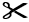  Shape Cards